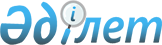 О внесении изменений в приказ Министра культуры и спорта Республики Казахстан от 19 ноября 2014 года № 100 "Об утверждении Правил проведения аттестации тренеров и спортивных судей"Приказ и.о. Министра туризма и спорта Республики Казахстан от 7 декабря 2023 года № 315. Зарегистрирован в Министерстве юстиции Республики Казахстан 12 декабря 2023 года № 33766.
      ПРИКАЗЫВАЮ:
      1. Внести в приказ Министра культуры и спорта Республики Казахстан от 19 ноября 2014 года № 100 "Об утверждении Правил проведения аттестации тренеров и спортивных судей" (зарегистрирован в Реестре государственной регистрации нормативных правовых актов под № 9995) следующие изменения:
      заголовок изложить в следующей редакции:
      "Об утверждении Правил проведения аттестации тренеров, тренеров-преподавателей и спортивных судей";
      преамбулу изложить в следующей редакции:
      "В соответствии с подпунктом 23) статьи 7 Закона Республики Казахстан "О физической культуре и спорте" ПРИКАЗЫВАЮ:";
      пункт 1 изложить в следующей редакции:
      "1. Утвердить прилагаемые Правила проведения аттестации тренеров, тренеров-преподавателей и спортивных судей.";
      Правила проведения аттестации тренеров и спортивных судей изложить в новой редакции согласно приложению к настоящему приказу.
      2. Комитету по делам спорта и физической культуры Министерства туризма и спорта Республики Казахстан в установленном законодательством Республики Казахстан порядке обеспечить:
      1) государственную регистрацию настоящего приказа в Министерстве юстиции Республики Казахстан;
      2) в течение трех рабочих дней после введения в действие настоящего приказа размещение его на интернет-ресурсе Министерства туризма и спорта Республики Казахстан;
      3) в течение трех рабочих дней после исполнения мероприятий, предусмотренных настоящим пунктом, представление в Департамент юридической службы Министерства туризма и спорта Республики Казахстан сведений об исполнении мероприятий.
      3. Контроль за исполнением настоящего приказа возложить на курирующего заместителя министра туризма и спорта Республики Казахстан.
      4. Настоящий приказ вводится в действие по истечении десяти календарных дней после дня его первого официального опубликования. Правила проведения аттестации тренеров, тренеров-преподавателей и спортивных судей Глава 1. Общие положения
      1. Правила проведения аттестации тренеров, тренеров-преподавателей и спортивных судей (далее – Правила) определяют порядок проведения аттестации тренеров, тренеров-преподавателей и спортивных судей.
      2. Аттестация тренеров, тренеров-преподавателей и спортивных судей проводится аккредитованными республиканскими и региональными спортивными федерациями по видам спорта (далее – федерации) в соответствии с профессиональными стандартами, разработанными и утвержденными уполномоченным органом в области физической культуры и спорта (далее – уполномоченный орган) в соответствии с пунктом 5 статьи 5 Закона Республики Казахстан "О профессиональных квалификациях".
      3. Аттестация тренеров и тренеров-преподавателей по видам спорта является процедурой признания и подтверждения надлежащей квалификации и знаний тренеров и тренеров-преподавателей в области соответствующего вида спорта, включая знания по правилам техники безопасности, с целью подтверждения права тренеров и тренеров-преподавателей вести работу по подготовке спортсменов.
      4. Аттестация спортивных судей является процедурой признания и подтверждения надлежащей квалификации и знаний спортивных судей в области соответствующего вида спорта с целью подтверждения права проводить судейскую работу на спортивных мероприятиях.
      5. Тренеры и спортивные судьи проходят аттестацию раз в четыре года.
      6. Для аттестации тренеры, тренеры-преподаватели и спортивные судьи предоставляют в федерацию следующие документы:
      1) заявление о прохождении аттестации, составляемое в произвольной форме;
      2) копию документа, удостоверяющего личность;
      3) характеристику с места работы, содержащую сведения об общем стаже работы и достигнутых им результатах в области физической культуры и спорта;
      4) копию документа об образовании;
      5) копию документа, подтверждающего присвоение спортивного разряда (при наличии);
      6) копию документа о прохождении курсов по подготовке, переподготовке или повышению квалификации в области физической культуры и спорта (при наличии).
      Заявления о прохождении очередной аттестации тренерами, тренерами-преподавателями и спортивными судьями подаются в федерации за месяц до даты проведения аттестации.
      7. Для проведения аттестации тренеров, тренеров-преподавателей и спортивных судей федерациями утверждаются составы Аттестационных комиссий.
      Аттестационная комиссия состоит из пяти членов, в которую входит представитель уполномоченного органа, а также тренера, тренера-преподаватели и спортивные судьи, имеющие квалификационные категории.
      Из числа членов Аттестационной комиссии путем открытого голосования избирается председатель.
      Работу Аттестационной комиссии обеспечивает его секретарь, не имеющий право голоса.
      8. Заседания Аттестационной комиссии проводятся ежеквартально по мере поступления заявлений о прохождении аттестации тренеров, тренеров-преподавателей и спортивных судей и при наличии не менее трех членов Аттестационной комиссии.
      9. Замещение отсутствующих членов Аттестационной комиссии не допускается.
      10. Аттестационная комиссия принимает решение путем открытого голосования простым большинством голосов членов комиссии, которое оформляется протоколом и подписывается членами Аттестационной комиссии и секретарем, присутствовавшими на заседании. Глава 2. Порядок проведения аттестации
      11. Аттестация включает в себя:
      1) подготовку к проведению аттестации;
      2) собеседование;
      3) вынесение решения;
      4) выдачу свидетельства об аттестации.
      12. В ходе подготовки к проведению аттестации Аттестационной комиссией проверяется наличие необходимых документов согласно пункту 6 настоящих Правил, утверждается график проведения аттестации, составляется список аттестуемых лиц, формируются личные дела аттестуемых лиц и вопросы для проведения собеседования.
      Графики проведения аттестации и списки аттестуемых лиц размещаются федерациями на собственных веб-сайтах.
      13. На собеседовании тренерам, тренерам-преподавателям и спортивным судьям Аттестационной комиссией задаются равное количество вопросов в области соответствующего вида (видов) спорта, а для тренеров и тренеров-преподавателей — дополнительные вопросы на знания правил техники безопасности.
      14. При проведении собеседования аттестуемому задаются вопросы, направленные на выявление уровня его компетентности в вопросах профессиональной и квалификационной подготовки по соответствующему виду (видам) спорта.
      15. По результатам собеседования Аттестационной комиссией принимается одно из следующих решений:
      1) аттестован;
      2) не аттестован;
      3) подлежит повторной аттестации.
      16. Решение Аттестационной комиссии о прохождении собеседования заносится в аттестационные листы по форме согласно приложению 1 к настоящим Правилам.
      17. Тренерам, тренерам-преподавателям и спортивным судьям, прошедшим аттестацию, выдаются свидетельства об аттестации тренера, тренера-преподавателя и спортивного судьи по формам согласно приложениям 2, 3 и 4 к настоящим Правилам.
      18. Свидетельство об аттестации выдается в течение 5 (пять) календарных дней со дня подписания протокола Аттестационной комиссией.
      19. Федерации ведут учет аттестованных тренеров, тренеров-преподавателей и спортивных судей.
      Выданные свидетельства об аттестации регистрируются секретарем Аттестационной комиссии в Реестрах аттестованных тренеров, тренеров-преподавателей и спортивных судей по формам согласно приложениям 5, 6 и 7 к настоящим Правилам.
      Реестры аттестованных тренеров, тренеров-преподавателей и спортивных судей прошнуровываются, пронумеровываются и скрепляются печатью федерации.
      Номер свидетельства об аттестации соответствует порядковому номеру заполнения Реестра аттестованных тренеров, тренеров-преподавателей и спортивных судей.
      20. Свидетельства об аттестации выдаются сроком на четыре года.
      21. Тренеры, тренеры-преподаватели и спортивные судьи, не прошедшие аттестацию, проходят повторную аттестацию не ранее чем через три месяца со дня проведения аттестации в порядке, определенном настоящими Правилами. Аттестационный лист
      Вид аттестации: первичная - 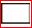 ; очередная - 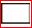 ; повторная -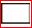 
       (нужное отметить знаком Х) 1. Фамилия, имя, отчество (при его наличии)
       ____________________________________________________________________
       ____________________________________________________________________
       2. Дата рождения "____" _______________ ____ года
       3. Сведения об образовании, о повышении квалификации, переподготовке (когда и какое учебное заведение окончил, специальность и квалификация по образованию, документы о повышении квалификации) ______________________________________
       ____________________________________________________________________
       4. Занимаемая должность и дата назначения ______________________________
       5. Общий стаж _______________________________________________________
       6. Замечания и предложения, высказанные членами Аттестационной комиссии:___________________________________________________________
       ______________________________________________________________
       ______________________________________________________________
       ______________________________________________________________
       ______________________________________________________________
       7. Мнение аттестуемого: ______________________________________________
       ____________________________________________________________________
       ____________________________________________________________________
       8. Оценка деятельности аттестуемого по результатам голосования:
       1) аттестован (количество голосов) __________________________ ___________;
       2) не аттестован (количество голосов) ________________________ ___________;
       3) подлежит повторной аттестации (количество голосов) ____________________
       С аттестационным листом ознакомился: ____________________________
                                           (подпись аттестуемого)
       Дата проведения аттестации "____" ______________ 20___ года
       Председатель Аттестационной комиссии: _____________________ (подпись)
       Члены Аттестационной комиссии:___________________________ (подпись)
       ____________ (подпись) __________________ (подпись) _________ (подпись)
       Секретарь Аттестационной комиссии:________________________
       (подпись)                                           Место для печати федерации

 Свидетельство об аттестации тренера № _____
      Выдано ____________________________ в том, что он (она) прошел (ла) (фамилия, имя, отчество (при его наличии) аттестацию тренера по ____________________ (вид спорта)       Протокол Аттестационной комиссии: № __ от "___" _____20 ___года       Срок действия свидетельства: с "__"______ 20 ___года по "__"______20 ___года       Председатель Аттестационной комиссии _____________________________________                                           (фамилия, имя, отчество (при его наличии)       Секретарь _____________________ (фамилия, имя, отчество (при его наличии)       __________________ "_____"_____________ 20___ года Место для печати федерации Свидетельство об аттестации тренера-преподавателя № _____
      Выдано __________________ в том, что он (она) прошел (ла) (фамилия, имя, отчество             (при его наличии)       Аттестацию тренера-преподавателя по ________________________________________                                                 (вид спорта)       Протокол Аттестационной комиссии: № __ от "___" _____20 ___года       Срок действия свидетельства: с "__"______ 20 ___года по "__"______20 ___года       Председатель Аттестационной комиссии ______________________________________                                           (фамилия, имя, отчество (при его наличии)       Секретарь ___________________________ (фамилия, имя, отчество (при его наличии)       __________________ "_____"_____________ 20___ года Место для печати федерации Свидетельство об аттестации спортивного судьи № _____
      Выдано __________________ в том, что он (она) прошел (ла) (фамилия, имя, отчество       (при его наличии) аттестацию спортивного судьи по _________________ (вид спорта)       Протокол Аттестационной комиссии: № __ от "___" _____20 ___года       Срок действия свидетельства: с "__"_______ 20 ___года по "__"_________20 ___года       Председатель Аттестационной комиссии ______________________________________                                           (фамилия, имя, отчество (при его наличии)       Секретарь _____________________ (фамилия, имя, отчество (при его наличии)       __________________ "_____"_____________ 20___ года Место для печати федерации Реестр аттестованных тренеров Реестр аттестованных тренеров-преподавателей Реестр аттестованных спортивных судей
					© 2012. РГП на ПХВ «Институт законодательства и правовой информации Республики Казахстан» Министерства юстиции Республики Казахстан
				
      И.о. Министра туризма и спортаРеспублики Казахстан 

С. Жарасбаев
приложение к приказу
И.о. Министра
туризма и спорта
Республики Казахстан
от 7 декабря 2023 года № 315Утверждены
приказом Министра
культуры и спорта
Республики Казахстан
от 19 ноября 2014 года № 100Приложение 1
к Правилам проведения
аттестации тренеров,
тренеров-преподавателей
и спортивных судейФормаПриложение 2
к Правилам проведения
аттестации тренеров,
тренеров-преподавателей
и спортивных судейФормаПриложение 3
к Правилам проведения
аттестации тренеров,
тренеров-преподавателей
и спортивных судейФормаПриложение 4
к Правилам проведения
аттестации тренеров,
тренеров-преподавателей и
спортивных судейФормаПриложение 5
к Правилам проведения
аттестации тренеров,
тренеров-преподавателей
и спортивных судейФорма
№ п/п
Фамилия, имя, отчество (при его наличии)
Вид (виды) спорта
Дата, номер протокола заседания Аттестационной комиссии
Номер свидетельства об аттестации тренера (дата и год выдачи)
Подпись аттестованногоПриложение 6
к Правилам проведения
аттестации тренеров,
тренеров-преподавателей и
спортивных судейФорма
№ п/п
Фамилия, имя, отчество (при его наличии)
Вид (виды) спорта
Дата, номер протокола заседания Аттестационной комиссии
Номер свидетельства об аттестации тренера-преподавателя (дата и год выдачи)
Подпись аттестованногоПриложение 7
к Правилам проведения
аттестации тренеров,
тренеров-преподавателей и
спортивных судейФорма
№ п/п
Фамилия, имя, отчество (при его наличии)
Вид (виды) спорта
Дата, номер протокола заседания Аттестационной комиссии
Номер свидетельства об аттестации спортивного судьи (дата и год выдачи)
Подпись аттестованного